Sample Assessment Outline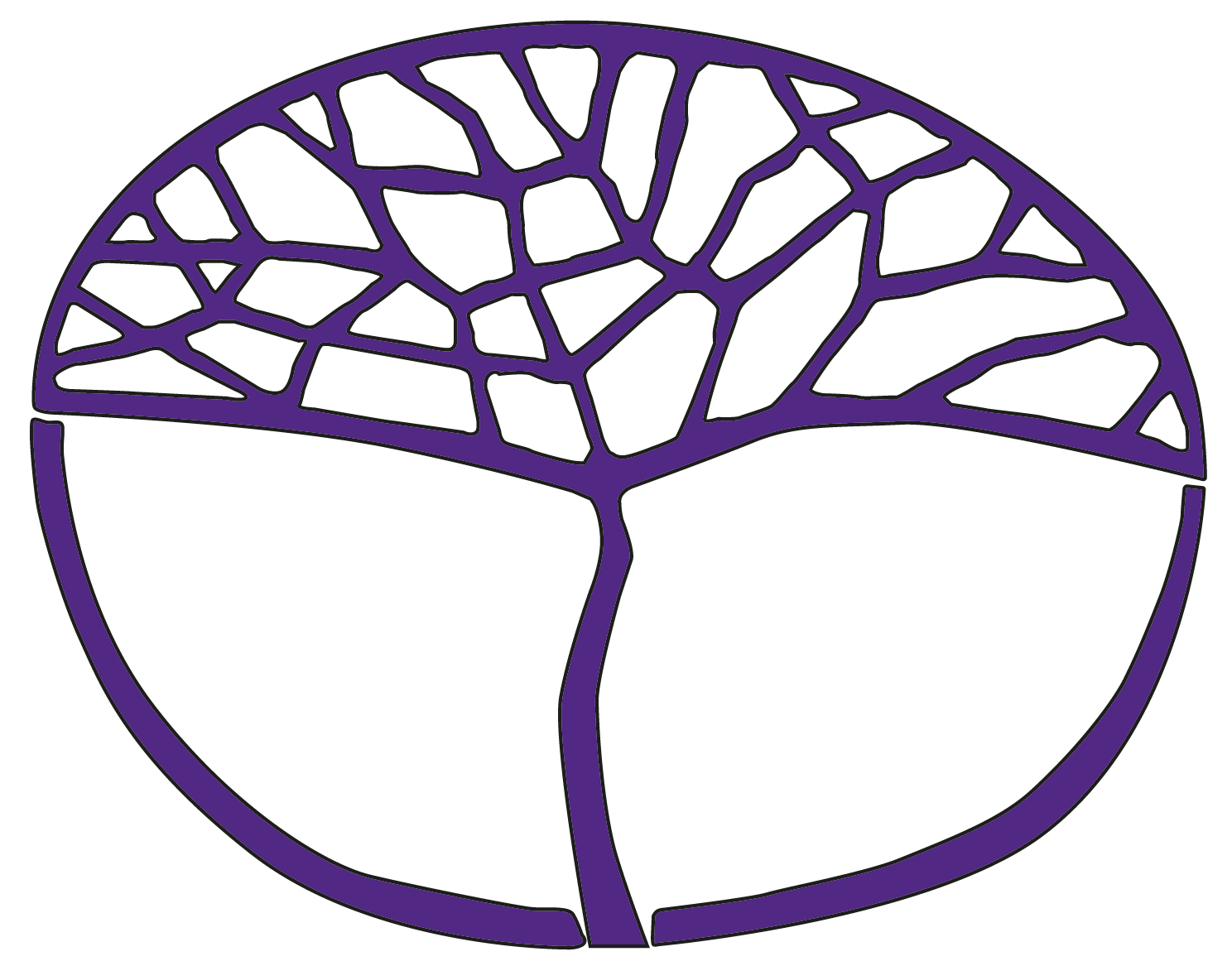 Chinese: First LanguageATAR Year 12For use from 2023Acknowledgement of CountryKaya. The School Curriculum and Standards Authority (the Authority) acknowledges that our offices are on Whadjuk Noongar boodjar and that we deliver our services on the country of many traditional custodians and language groups throughout Western Australia. The Authority acknowledges the traditional custodians throughout Western Australia and their continuing connection to land, waters and community. We offer our respect to Elders past and present.Copyright© School Curriculum and Standards Authority, 2021This document – apart from any third party copyright material contained in it – may be freely copied, or communicated on an intranet, for non-commercial purposes in educational institutions, provided that the School Curriculum and Standards Authority (the Authority) is acknowledged as the copyright owner, and that the Authority’s moral rights are not infringed.Copying or communication for any other purpose can be done only within the terms of the Copyright Act 1968 or with prior written permission of the Authority. Copying or communication of any third party copyright material can be done only within the terms of the Copyright Act 1968 or with permission of the copyright owners.Any content in this document that has been derived from the Australian Curriculum may be used under the terms of the Creative Commons Attribution 4.0 International (CC BY) licence.DisclaimerAny resources, such as texts, websites and so on that may be referred to in this document are provided as examples of resources that teachers can use to support their learning programs. Their inclusion does not imply that they are mandatory or that they are the only resources relevant to the course.Sample assessment outlineChinese: First Language – ATAR Year 12Unit 3 and Unit 4Assessment type and type weightingAssessment 
task 
weightingWhenAssessment taskSpoken text analysis
15%7%Semester 1Week 4Task 1: Personal perspective on the topic Living in a different country, with a focus on education, leisure and lifestyleAnalyse a three-minute spoken text in Chinese by responding to questions in Chinese.Apply intercultural communication skills to respond in Chinese or English to questions about culture-specific issues in a Chinese written text.Spoken text analysis
15%8%Semester 2Week 5Task 5: Personal perspective on the topic Consumers and the environmentAnalyse a four-minute spoken text in Chinese by responding to questions in Chinese.Apply intercultural communication skills to respond in Chinese or English to questions about culture-specific issues in a Chinese written text.Written text analysis
25%12%Semester 1Week 9Task 2: Community perspective on the topic International influences on Chinese-speaking communitiesAnalyse a written text of approximately 450 Chinese characters by responding to questions in Chinese.Apply intercultural communication skills to respond in Chinese or English to questions about culture-specific issues in a Chinese written text.Written text analysis
25%13%Semester 2Week 10Task 6: Community perspective on the topic Environmental challenges in Chinese-speaking communitiesAnalyse a written text of approximately 500 Chinese characters by responding to questions in Chinese.Apply intercultural communication skills to paraphrase sections from a Chinese written text in English for a different audience.Text production
15%8%Semester 1Week 13Task 3: Global perspective on the topic Youth cultures, east and westProduce a written text in approximately 500 Chinese characters.Text production
15%7%Semester 2Week 13Task 7: Global perspective on the topic Social impact of economic growthPresent a spoken presentation of approximately 500 words to the class. Written examination
45%22%Term 1Examination weekTask 4: Semester 1 examination (3 hours) – a representative sample of the syllabus content reflecting the ATAR Year 12 examination design briefWritten examination
45%23%Term 2Examination weekTask 8: Semester 2 examination (3 hours) – a representative sample of the syllabus content reflecting the ATAR Year 12 examination design brief